Резолюция EC-LI.2Финансовые аспекты деятельности КомиссииИсполнительный совет,рассмотрев документы:IOC/EC-LI/2 Annex 2 и Corr. (Доклад об исполнении бюджета в 2016-2017 гг. и общей структуре бюджета на 2018-2019 гг.);IOC/EC-LI/2 Annex 2 Add. (Целевые показатели мобилизации внебюджетных ресурсов: предложения на 2018-2019 гг.);IOC/EC-LI/2 Annex 12 (Второе обновление вводной части Среднесрочной стратегии МОК на 2014-2021 гг.);IOC/EC-LI/2 Annex 13 (Управление МОК: проект плана выполнения рекомендаций Рабочей группы ЮНЕСКО открытого состава по вопросам управления);IOC/EC-LI/2 Annex 14 Rev. (Пересмотр Положения о финансах Специального счета МОК),IДоклад об исполнении бюджета в 2016-2017 гг. и общей структуре бюджета 
на 2018-2019 гг.подтверждает, что согласно докладу, содержащемуся в Части I документа IOC/EC-LI/2 Annex 2 и Corr., бюджет МОК на 2016-2017 гг. был исполнен в соответствии с утвержденными Программой и бюджетом на 2016-2017 гг. (38 C/5, план расходов в объеме 518 млн. долл.), а также планами работы, утвержденными Исполнительным советом МОК на его 49-й сессии (IOC/EC-XLIX/2 Annex 2) в резолюции EC-XLIX.2;воздает должное усилиям Исполнительного секретаря МОК, направленным на сохранение преемственности программы в сложных обстоятельствах, связанных с испытываемым ЮНЕСКО дефицитом поступающих наличных средств, что привело к сокращению бюджета МОК на 2016-2017 гг. в рамках обычной программы на 451 000 долл. в результате участия МОК в реализации введенного в рамках ЮНЕСКО плана чрезвычайной экономии средств;приветствует озвученную Исполнительным секретарем МОК информацию о том, что Комиссии наряду с программными секторами ЮНЕСКО было предложено участвовать в подготовке предложений, которые Генеральный директор ЮНЕСКО представит на 205-й сессии Исполнительного совета ЮНЕСКО в отношении использования неизрасходованных в рамках плана чрезвычайной экономии остатков средств для целей укрепления программной деятельности в 2018-2019 гг.;принимает к сведению информацию о финансовом положении Комиссии, представленную в Части II документа IOC/EC-LI/2 Annex 2 и Corr., в том числе в отношении прогнозируемых на 2018-2019 гг. расходов по линии Специального счета МОК;выражает признательность Исполнительному секретарю МОК за разработку целевых показателей мобилизации внебюджетных средств: содержащиеся в документе IOC/EC-LI/2 Annex 2 Add. предложения на 2018-2019 гг., подготовленные в рамках сводного бюджета Комиссии на 2018-2019 гг. с учетом руководящих указаний Ассамблеи МОК, сформулированных в ее резолюции XXIX-2;благодарит государства-члены, которые уже предоставили внебюджетные средства на цели осуществления программы в 2018-2019 гг.;настоятельно призывает все государства-члены вносить добровольные взносы, с тем чтобы обеспечить достижение в полном объеме коллективно согласованных плановых показателей по привлечению внебюджетных средств, предпочтительно на Специальный счет МОК;просит Исполнительного секретаря МОК предпринять необходимые шаги для привлечения дополнительных добровольных взносов, в том числе со стороны частного сектора и других партнеров;IIВторое обновление вводной части Среднесрочной стратегии МОК на 2014-2021 гг.приветствует инициативу должностных лиц и Секретариата МОК в отношении обновления вводной части Среднесрочной стратегии МОК на 2014-2021 гг. с целью отражения в ней информации о провозглашении Генеральной Ассамблеей Организации Объединенных Наций в декабре 2017 г. Десятилетия ООН, посвященного науке об океане в интересах устойчивого развития, и о возложении на МОК функций координатора подготовки плана проведения указанного Десятилетия;одобряет обновленный текст вводной части Среднесрочной стратегии МОК на 2014-2021 гг., представленный в документе IOC/EC-LI/2 Annex 12;IIIРекомендации относительно управления, методов и процедур работы Комиссиивыражает признательность:государствам-членам, участвовавшим в обсуждениях Межсессионной финансовой консультативной группой (МФКГ) этого важного вопроса;заместителю Председателя МОК г-ну Ариэлю Троиси за его руководство и личный вклад в работу, что позволило подготовить в высшей степени качественный документ, который позволит эффективно двигаться дальше;техническому секретарю МФКГ Ксении Ивинек за содействие, оказанное работе группы;утверждает подготовленный Рабочей группой ЮНЕСКО открытого состава по вопросам управления план выполнения рекомендаций, содержащийся в приложении 1 к настоящей резолюции;предлагает МФКГ продолжить изучение передового опыта с целью дальнейшего повышения эффективности совещаний руководящих органов МОК;просит Исполнительного секретаря МОК представить Ассамблее МОК на ее 30-й сессии в 2019 г. доклад о ходе выполнения упомянутых рекомендаций;IVПересмотр Положения о финансах Специального счета МОКвыражает признательность Исполнительному секретарю МОК за подготовку пересмотренного варианта Положения о финансах Специального счета МОК во исполнение резолюции 38 С/86 и с целью максимально возможного согласования действующего Положения о финансах с новым типовым положением о финансах, утвержденным Исполнительным советом ЮНЕСКО на его 200-й сессии в документе 200 EX/19, а также в соответствии с решением 201 EX/24.I;отмечает с удовлетворением, что пересмотренное Положение о финансах в полной мере отражает специфику системы управления МОК и статус Комиссии как органа, наделенного в рамках ЮНЕСКО функциональной автономией;принимает к сведению озвученную Исполнительным секретарем МОК информацию о том, что Исполнительный совет ЮНЕСКО на своей 204-й сессии утвердил ставки для вспомогательных расходов по программе, именуемые отныне «ставки административных расходов», вступившие в силу с даты принятия решения (17 апреля 2018 г.), а также о том, что к выплатам по линии Специального счета МОК будет теперь применяться ставка административных расходов на уровне семь (а не десять, как раньше) процентов;рекомендует Ассамблее МОК официально утвердить на своей 30-й сессии в 2019 г. пересмотренное Положение о финансах Специального счета МОК, содержащееся в приложении 2 к настоящей резолюции.Приложение 1 к резолюции EC-LI.2План выполнения рекомендаций Рабочей группы ЮНЕСКО открытого состава 
по вопросам управленияОБЩИЕ РЕКОМЕНДАЦИИ		ПриложениеВыдержка из документа 39 С/20 – Приложение 2Руководящие принципыОбязанности представителей избирательных групп в Президиуме История вопросаГосударства-члены, избранные в руководящие или вспомогательные органы конвенции или межправительственной программы ЮНЕСКО, Исполнительного совета, а также уставных совещаний государств-участников, делегируют определенные задачи представительному органу меньшего размера, а именно Президиуму. В принципе Президиум состоит из государств-членов или отдельных лиц от государств-членов, избираемых в целях представления избирательных групп. С другой стороны, предполагается, что председатели и докладчики исполняют свои функции также в личном качестве. Избрание в Президиум в качестве представителя избирательной группы следует рассматривать как честь, влекущую за собой важные обязанности. Охват деятельности и задачи Президиума варьируются в зависимости от разных правил процедуры, однако обязанности членов Президиума по отношению к их полномочиям как представителей избирательных группы четко не определены. В соответствии с рекомендациями Рабочей группы по вопросам управления повысить транспарентность, инклюзивность и эффективность деятельности руководящих органов ЮНЕСКО данные руководящие принципы направлены на поощрение на комплексной основе благого управления, общей сопричастности и общей ответственности государств-членов. Руководящие принципыЧлены Президиума должны действовать добросовестно и активно взаимодействовать с соответствующими избирательными группами и их членами.Они должны поощрять ценности и идеалы ЮНЕСКО и работать в духе диалога, сотрудничества, открытости и доверия.Они должны соблюдать наивысшие стандарты равенства, справедливости, транспарентности и подотчетности. Общие обязанностиЧлены Президиума должны помнить о том, что они представляют соответствующие избирательные группы.Они должны взаимодействовать с членами своих избирательных групп своевременным, транспарентным и эффективным образом с помощью переписки по электронной почте или путем организации координационных совещаний в целях поощрения эффективного обмена информацией и ее распространения.Они должны консультироваться с членами своих избирательных групп по пунктам повестки дня Президиума вскоре после их объявления.По возможности они должны стремиться к выработке позиций их избирательных групп по подлежащим обсуждению Президиумом пунктам повестки дня.Кроме того, при необходимости они должны представлять на заседаниях Президиума позиции заинтересованных государств-членов своих избирательных групп по соответствующим пунктам повестки дня.Они должны обеспечивать оперативное информирование об итогах заседаний Президиума, дополняя краткий доклад о заседании Президиума, если таковой распространяется.Вслед за заседанием Президиума и в межсессионный период они должны информировать свои избирательные группы о всех пунктах повестки дня и новых вопросах.Приложение 2 к резолюции EC-LI/DR. (6.2)Положение о финансахСпециального счета Межправительственной океанографической комиссии (МОК) ЮНЕСКО(учреждено решением 157 EX/3.3.1 – пересмотрено в соответствии с решением 201 EX/24.I)Статья 1 – Создание Специального счета В соответствии с пунктами 5 и 6 статьи 6 Положения о финансах ЮНЕСКО настоящим открывается специальный счет Межправительственной океанографической комиссии (МОК) ЮНЕСКО, именуемый ниже «Специальный счет».Операции по данному Специальному счету регулируются нижеследующими положениями.Статья 2 – Финансовый период2.1	Финансовый период в отношении бюджетных смет охватывает два последовательных календарных года, начиная с четного года.2.2	Финансовый период в отношении бухгалтерского учета охватывает календарный год.Статья 3 – Назначение 3.1	Цель данного Специального счета заключается в поддержке осуществления программы мероприятий, утвержденной Ассамблеей МОК в целях «содействия международному сотрудничеству и координации программ в сфере исследований, служб и укрепления потенциала в интересах расширения знаний о природе и ресурсах океана и прибрежных районов, а также применения этих знаний для совершенствования управления, обеспечения устойчивого развития, охраны морской среды и повышения эффективности принятия решений ее государствами-членами» (статья 2.1 Устава МОК )3.2	Содержащаяся в приложении к Положению о финансах согласованная с утвержденными программой и бюджетом (C/5) матрица результатов МОК обновляется по мере необходимости.Статья 4 – Управление4.1	Полномочия на выделение ресурсов по линии Специального счета имеет Ассамблея МОК. 4.2	Исполнительный совет МОК выполняет обязанности, возложенные на него Ассамблеей МОК.4.3	По поручению Генерального директора ЮНЕСКО, именуемого далее «Генеральный директор», Исполнительный секретарь МОК, именуемый далее «Исполнительный секретарь», управляет и распоряжается финансовыми средствами Специального счета в соответствии с директивами Ассамблеи и Исполнительного совета МОК и настоящим Положением о финансах.Статья 5 – Поступления5.1	Поступления включают:(a) 	средства, ассигнуемые для этой цели Генеральной конференцией ЮНЕСКО; (b) 	взносы государств – членов Комиссии, не являющихся государствами – членами ЮНЕСКО; (c) 	дополнительные средства, которые могут поступать от государств – членов Комиссии, соответствующих организаций системы Организации Объединенных Наций и из других источников;(d) 	субсидии, пожертвования, дары и завещанные средства, перечисляемые на Специальный счет в совместимых с его назначением целях;(e) 	различные поступления, включая проценты, получаемые в результате инвестирования средств, о которых говорится в статье 9 ниже.Статья 6 –  Бюджет6.1	В соответствии с Уставом МОК Исполнительный секретарь готовит в определяемом Ассамблеей МОК формате программу и бюджет на двухлетний период, включая прогноз бюджета и расходов данного Специального счета, а также любой дефицит финансирования, с учетом упомянутой в статье 3.2 выше матрицы результатов.6.2	Утвержденные бюджетные ассигнования являются для Исполнительного секретаря полномочиями принимать обязательства и производить расходы в утвержденных для данных ассигнований целях и в пределах установленных сумм.6.3	Исполнительный секретарь уполномочивается перераспределять средства между мероприятиями в рамках одной и той же статьи ассигнований. Исполнительный секретарь может быть уполномочен Ассамблеей МОК производить в случае необходимости перечисление средств между статьями ассигнований в установленных в принятой Ассамблеей МОК резолюции об ассигнованиях пределах с представлением Исполнительному совету МОК доклада о всех таких перечислениях.Статья 7 – Расходы7.1	Специальный счет используется для покрытия расходов, связанных с указанным в статье 3 выше назначением, включая непосредственно связанные с ним административные расходы, а также применимые к специальным счетам вспомогательные расходы по программе.7.2	Контроль расходов осуществляется по отношению к утвержденному бюджету, как предусмотрено в статье 6 выше.7.3	Исполнительный секретарь принимает обязательства и производит расходы в пределах средств, фактически имеющихся на Общем счете, упомянутом в статье 8.1 ниже.7.4	Ассигнования предоставляются для покрытия обязательств в течение финансового периода, к которому они относятся.7.5	Ассигнования предоставляются в течение 12 месяцев после окончания финансового периода, к которому эти ассигнования относятся, в той мере, в которой они необходимы для выполнения обязательств по приобретенным в течение этого финансового периода товарам и полученным услугам и для выполнения других невыполненных за этот финансовый период обязательств.7.6	В конце 12-месячного периода, предусмотренного в статье 7.5 выше, неизрасходованные остатки средств по принятым обязательствам возвращаются на Общий счет, упомянутый в статье 8.1 ниже.Статья 8 – Счета8.1	Открывается Общий счет, на который кредитуются поступления МОК, указанные в статье 5 выше, и который используется для финансирования утвержденного бюджета МОК.8.2	Остатки на этом Общем счете переносятся с одного финансового периода на следующий.8.3	Возможные цели использования этих остатков определяются Ассамблеей МОК.8.4	Исполнительный секретарь может учреждать вспомогательные счета и любые другие резервные счета, что доводится до сведения Ассамблеи и Исполнительного совета МОК при утверждении бюджета.8.5	Вся необходимая отчетность ведется старшим финансовым сотрудником ЮНЕСКО.8.6	Отчетность по Специальному счету представляется на ревизию ревизору ЮНЕСКО со стороны в качестве составной части консолидированных финансовых отчетов. Доклад ревизора ЮНЕСКО со стороны доводится до сведения Ассамблеи МОК.8.7	Взносы в натуральной форме регистрируются вне Специального счета.Статья 9 – Инвестиции9.1	Генеральный директор может производить краткосрочные или долгосрочные инвестиции находящихся на Специальном счете сумм.9.2	Поступления от этих инвестиций зачисляются на Специальный счет в соответствии с финансовыми правилами ЮНЕСКО.Статья 10 – Отчетность10.1	Ежегодный финансовый отчет с указанием поступлений и расходов по линии Специального счета готовится и представляется Ассамблее и Исполнительному совету МОК и донорам специального счета. Такие отчеты включают за тот финансовый период, к которому они относятся,(i)	первоначально утвержденные ассигнования;(ii) 	ассигнования, скорректированные в результате перечислений;(iii) 	суммы, израсходованные из этих ассигнований;10.2	Ежегодный содержательный доклад с подробным анализом достигнутых результатов представляется Ассамблее и Исполнительному совету МОК, а также донорам Специального счета в рамках сводной отчетности Исполнительного секретаря о проделанной Комиссией в межсессионный период работе.10.3	Секретарь также представляет любую другую надлежащую информацию о текущем финансовом положении МОК.Статья 11 – Закрытие специального счета11.1	Генеральный директор представляет Ассамблее МОК для принятия решения соответствующее предложение, когда по его/ее мнению продолжать операции по Специальному счету больше не требуется. Такое предложение должно предусматривать принятие решения об использовании любого неизрасходованного остатка средств.11.2	Решение Ассамблеи МОК направляется Исполнительному совету ЮНЕСКО до фактического закрытия Специального счета.Статья 12 – Общее положение12.1	Любые поправки к настоящему Положению о финансах утверждаются Исполнительным советом ЮНЕСКО по рекомендации Ассамблеи МОК или после консультаций с ней.12.2	Если настоящим Положением о финансах не предусмотрено иного, управление Специальным счетом осуществляется в соответствии с Положением о финансах ЮНЕСКО.Подробный анализ внесенных изменений (выделено курсивом)ДОБАВЛЕНИЕМатрица результатов мок на 2018–2019 гг. (39 c/5)Ожидаемый результат: Разработка и осуществление государствами-членами научно обоснованной политики, направленной на сокращение уязвимости к связанным с океаном бедствиям, глобальное сохранение океана, морей и морских ресурсов и устойчивое управление ими и на повышение устойчивости и адаптацию к изменению климата в интересах осуществления Повестки дня на период до 2030 г.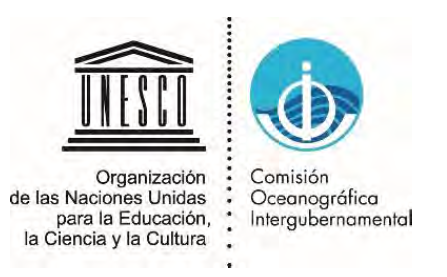 Рассылается: 9 июля 2018 г.Пункт 6.2 повестки дняРезультативность (мандат, состав, структура, правила процедуры, методы работы)Результативность (мандат, состав, структура, правила процедуры, методы работы)Результативность (мандат, состав, структура, правила процедуры, методы работы)Результативность (мандат, состав, структура, правила процедуры, методы работы)Результативность (мандат, состав, структура, правила процедуры, методы работы)Результативность (мандат, состав, структура, правила процедуры, методы работы)Результативность (мандат, состав, структура, правила процедуры, методы работы)Рек. №П. в 39 C/20Выполнена Может быть выполнена безотлагательноТребует дополни-тельного рассмотренияНе-применимо Комментарий СекретариатаРекомендации
Исполнительного
советаРекомендации
Исполнительного
совета156ММО предлагается пересмотреть при необходимости их мандаты, включая цели и программы, для обеспечения лучшей согласованности с утвержденными в документе С/5 приоритетами и повышения эффективности реагирования на текущие глобальные процессы, такие как осуществление Повестки дня в области устойчивого развития на период до 2030 г. и Парижского соглашения об изменении климата.XПрограмма и бюджет МОК, а также ее матрица результатов, всегда согласовывались с установленными ЮНЕСКО в документе С/5 приоритетами. Реагирование на глобальные процессы обеспечивается на институциональном уровне в соответствии с пунктом «с» статьи 3.1 Устава МОК, согласно которому одной из функций Комиссии как «компетентной международной организации является удовлетворение потребностей, связанных с Конвенцией Организации Объединенных Наций по морскому праву (ЮНКЛОС), […] а также с другими международными документами, касающимися морских научных исследований, соответствующих служб и создания потенциала». Кроме того, как сообщается в ответе Комиссии на сформулированную ревизором со стороны аналогичную рекомендацию, «на каждой сессии в рамках отдельного пункта повестки дня проводится постоянный обзор актуальности программ МОК в свете изменения международной повестки дня в области развития, а в межсессионный период проводится координируемая должностными лицами работа по вопросу «МОК и будущее океана». В последние два года Комиссия проводила широкую аналитическую работу, увязывая важнейшие аспекты своего мандата и основных функций с новыми международными стратегическими рамками и нынешним предложением по программе и бюджету МОК на 2018-2021 гг. (резолюция XXIX-2). [Провозглашение ГАООН координируемого МОК Международного десятилетия науки об океане в интересах устойчивого развития Организации Объединенных Наций увенчало собой несколько лет подготовительной работы и стало еще одним подтверждением того, что Комиссия движется в правильном направлении и находится на переднем крае глобальной повести в области развития.]Исполнительный совет согласен с оценкой Секретариата и считает данную рекомендацию полностью выполненной. Исполнительный совет согласен с оценкой Секретариата и считает данную рекомендацию полностью выполненной. 257В целях поощрения разнообразия и инклюзивности в рамках ММО, в которых в настоящее время не предусматривается ограничения срока полномочий членов, рекомендуется ввести добровольное ограничение срока полномочий двумя последовательными мандатами. XПолномочия членов Исполнительного совета МОК и должностных лиц ограничиваются двумя годами и «вступают в силу в конце сессии Ассамблеи, на которой они были избраны, и прекращаются в конце следующей сессии Ассамблеи» (статья 7.A.2 Устава). Это фактически позволяет государствам-членам (i) поощрять разнообразие и инклюзивность в рамках их избирательных групп и (ii) вводить при желании добровольное ограничение срока полномочий двумя последовательными мандатами.Исполнительный совет согласен с оценкой Секретариата и считает данную рекомендацию полностью выполненной.Исполнительный совет согласен с оценкой Секретариата и считает данную рекомендацию полностью выполненной.358В качестве общего правила во всех президиумах рекомендуется ввести ограничение срока полномочий двумя последовательными мандатами.XТакой подход уже применяется в отношении должностных лиц МОК. «Председатель и каждый заместитель Председателя могут переизбираться на последующий срок в своем качестве Председателя или заместителя Председателя, но только один раз» (статья 17.1 Правил процедуры).Исполнительный совет согласен с оценкой Секретариата и считает данную рекомендацию полностью выполненной.Исполнительный совет согласен с оценкой Секретариата и считает данную рекомендацию полностью выполненной.459В целях экономии средств, обеспечения слаженности и согласованности деятельности ММО и Генеральной конференции рекомендуется рассмотреть возможность оптимизации членского состава ММО.  XXВ целях экономии средств Комиссия систематически принимает меры по обеспечению эффективности деятельности своих руководящих органов. Многие из этих мер были отмечены ревизором со стороны и использовались в качестве примеров передовой практики. В ноябре 1999 г., когда Комиссия насчитывала 127 государств-членов, резолюцией 30 С/22 было введено ограничение членского состава Исполнительного совета МОК до «40 государств-членов, включая те государства-члены, представителями которых являются Председатель и пять заместителей Председателя» (статья 7.A.1). В период с ноября 1999 г. еще 22 государства-члена присоединились к Комиссии, расширив ее состав до 149 членов. Учитывая увеличение членского состава и постоянно возрастающую важность/актуальность мандата МОК для осуществления глобальной повестки дня в области развития, что в свою очередь требует коллегиального и коллективного принятия решений, а также сбалансированной и разнообразной региональной представленности, сокращение Совета, безусловно, представляется нецелесообразным. Вопрос об оптимизации членского состава Совета может потребовать дополнительного рассмотрения руководящими органами МОК с учетом долгосрочной перспективы.Исполнительный совет согласен с оценкой Секретариата и считает данную рекомендацию полностью выполненной. Вопрос оптимизации членского состава, а также другие важные касающиеся управления вопросы, которые могут рассматриваться как не требующие принятия каких-либо мер в краткосрочной перспективе, будут подвергаться дальнейшему изучению и обсуждению в рамках самооценки по вопросу «МОК и будущее океана».   Исполнительный совет согласен с оценкой Секретариата и считает данную рекомендацию полностью выполненной. Вопрос оптимизации членского состава, а также другие важные касающиеся управления вопросы, которые могут рассматриваться как не требующие принятия каких-либо мер в краткосрочной перспективе, будут подвергаться дальнейшему изучению и обсуждению в рамках самооценки по вопросу «МОК и будущее океана».   560Существует необходимость в сокращении и регулировании масштабов политизации при выдвижении кандидатур и принятии решений.XXСогласно Уставу, «целью Комиссии является содействие международному сотрудничеству и координация программ, касающихся исследований, служб и укрепления потенциала в интересах расширения знаний о природе и ресурсах океана и прибрежных районов, а также использование этих знаний для совершенствования управления, обеспечения устойчивого развития, охраны морской среды и облегчения процессов принятия решений ее государствами-членами» (статья 2.1). В целях эффективного выполнения этой задачи «при выборе представителей в Исполнительный совет государства-члены, избранные в Исполнительный совет, стремятся назначать лиц, имеющих опыт работы в областях, связанных с деятельностью Комиссии» (статья 7.A.3). Помимо этих предусмотренных Уставом мер прилагаются все возможные усилия для эффективного осуществления программ, что позволяет предоставлять государствам-членам факультативную поддержку в разработке политики и принятии решений. Необходимо проявлять постоянную бдительность и проводить самооценку в рамках «МОК и будущее океана». Исполнительный совет согласен с оценкой Секретариата и считает данную рекомендацию полностью выполненной. В рамках самооценки по вопросу «МОК и будущее океана» при необходимости должно обеспечиваться проведение мониторинга и принятие корректирующих мер.  Исполнительный совет согласен с оценкой Секретариата и считает данную рекомендацию полностью выполненной. В рамках самооценки по вопросу «МОК и будущее океана» при необходимости должно обеспечиваться проведение мониторинга и принятие корректирующих мер.  661В целях повышения наглядности и результативности деятельности ММО рекомендуется повышать эффективность распространения информации путем обновления и дальнейшей разработки сайтов, а также привлечения всех заинтересованных сторон, включая государства-члены и их национальные комиссии.XРабота по данному направлению началась задолго до принятия данной рекомендации и продолжается в настоящее время. Потребность в улучшении коммуникации и наглядности отмечалась в докладе о стратегических результатах деятельности МОК (документ IOC/EC-XLIX/2, приложение 3) и стратегической дорожной карте «Будущее МОК» (документ IOC/EC-XLIX/2, приложение 9 Rev.). Исполнительный совет МОК на своей 49-й сессии в июне 2016 г. рассмотрел проект консультативного доклада по коммуникации для МОК ЮНЕСКО (документ IOC/EC-XLIX/Inf.2), используемого в качестве ориентировочного документа для проводимой Секретариатом работы. Промежуточный доклад о выполнении рекомендаций, сформулированных в Консультативном докладе по коммуникации для МОК ЮНЕСКО за период с июня 2017 г., был представлен Исполнительному совету МОК на его 51-й сессии в июле 2018 г. Провозглашение Генеральной Ассамблеей ООН на ее 72-й сессии координируемого МОК Десятилетия науки об океане в интересах устойчивого развития будет способствовать дальнейшему укреплению этих усилий. Национальные комитеты МОК представляют собой важнейшие механизмы связи между секретариатом МОК и государствами-членами. Они также обеспечивают координацию с национальными комиссиями по делам ЮНЕСКО, которые являются значимыми партнерами, и связь с руководством ЮНЕСКО. Соответственно предлагается включать национальных представителей в МОК в национальные делегации на Генеральной конференции ЮНЕСКО, которая отныне рассматривает МОК в рамках отдельного заседания в знак признания ее статуса органа с функциональной автономией в рамках ЮНЕСКО. Обеспечение эффективной координации проведения Десятилетия требует укрепления сети национальных океанографических комитетов в соответствии с предусмотренными Уставом обязанностями государств-членов МОК, связанными с «назначением национального координационного органа для связи с Комиссией» (статья 4.B.5.c).Исполнительный совет согласен с комментарием Секретариата и поддерживает все усилия по повышению эффективности распространения информации и коммуникации.  Исполнительный совет согласен с комментарием Секретариата и поддерживает все усилия по повышению эффективности распространения информации и коммуникации.  762Рекомендуется составлять предварительные повестки дня и графики работы на основе типовой модели с включением гиперссылок на принимаемые/обсуждаемые на сессиях документы и осуществлять их заблаговременное распространение.    XXПредварительные повестки дня и графики работы составляются на основе типовой модели и распространяются, как правило, в феврале (по меньшей мере за три месяца до сессии) после их пересмотра на ежегодном совещании должностных лиц МОК. На этом этапе гиперссылки не используются. Для последующих версий этих документов и в особенности документа о принятых и предлагаемых мерах, составляемого в виде предварительного варианта доклада с проектами решений, делается все возможное для упрощения поиска благодаря систематическому использованию гиперссылок. [Секретариат в тесном сотрудничестве с государствами-членами продолжит изучение возможностей дальнейшего повышения транспарентности и удобства использования документации].Исполнительный совет согласен с оценкой Секретариата и призывает его продолжить в консультации с государствами-членами усилия, направленные на совершенствование методов работы.Исполнительный совет согласен с оценкой Секретариата и призывает его продолжить в консультации с государствами-членами усилия, направленные на совершенствование методов работы.863Секретариату предлагается содействовать созданию гармоничной виртуальной рабочей среды для всех ММО и пересмотреть стратегию ЮНЕСКО в области управления знаниями и информационно-коммуникационных технологий. Рекомендуется готовить более простые и удобные в использовании материалы (например, составление более комплексной отчетности и упрощение поиска документов, подготовка аннотированной повестки дня с гиперссылками на доклады и проекты решений).  XМОК ведет работу по данному направлению. В настоящее время осуществляется переработка сайта в целях повышения его информативности и удобства использования. Рассматриваются возможности дальнейшего улучшения представления сессионной документации и межсессионной работы/отчетов. Продолжается активная работа по обеспечению более систематического использования гиперссылок для упрощения поиска документов, в частности, применительно к документу о принятых и предлагаемых мерах. В целях повышения наглядности и доступности материалов информация по каждой сессии размещается на специальной странице в интернете, обновляемой в режиме реального времени задолго до сессии и во время ее проведения. Такой подход позволяет сократить использование бумажных документов во время сессий и ускорить процесс коммуникации. Исполнительный совет согласен с комментарием Секретариата и поддерживает все усилия по повышению эффективности распространения информации и коммуникации. [При подготовке Ассамблеи 2019 г. Секретариату предлагается изучить возможности дальнейшего повышения удобства использования документации руководящих органов].Исполнительный совет согласен с комментарием Секретариата и поддерживает все усилия по повышению эффективности распространения информации и коммуникации. [При подготовке Ассамблеи 2019 г. Секретариату предлагается изучить возможности дальнейшего повышения удобства использования документации руководящих органов].964В целях содействия инклюзивному и эффективному принятию решений рекомендуется проведение открытых для всех членов консультаций по проектам решений.XXВ целях содействия проведению предшествующих принятию решений всесторонних и эффективных консультаций все проекты решений содержатся в документе о принятых и предлагаемых мерах. Кроме того, принимая во внимание нижестоящие управленческие структуры, многие включаемые в документ о принятых и предлагаемых мерах проекты решений формулируются по итогам межсессионных консультаций, проводимых в рамках соответствующих вспомогательных органов/рабочих групп/сообществ. Ряд сессионных рабочих групп и комиссий функционируют на принципах открытого инклюзивного участия. Одним из таких примеров является предусмотренный уставными документами Комитет по финансовым вопросам. Однако подобные методы работы могут быть эффективными лишь при условии своевременной публикации документа о принятых и предлагаемых мерах и основных рабочих документов на всех официальных языках. Были приложены все возможные усилия для достижения этой цели к 51-й сессии Исполнительного совета МОК (3-6 июля 2018 г.).Исполнительный совет согласен с комментарием Секретариата и напоминает об адресованной Ассамблеей МОК Исполнительному секретарю МОК просьбе «обеспечить выполнение уставных требований, касающихся подготовки документов для совещаний руководящих органов, в том числе их своевременную публикацию на всех рабочих языках» (резолюция XXIX-2).Исполнительный совет согласен с комментарием Секретариата и напоминает об адресованной Ассамблеей МОК Исполнительному секретарю МОК просьбе «обеспечить выполнение уставных требований, касающихся подготовки документов для совещаний руководящих органов, в том числе их своевременную публикацию на всех рабочих языках» (резолюция XXIX-2).1065Рекомендуется в соответствующих случаях внести поправки в Правила процедуры ММО, с тем чтобы изменить предельный срок представления кандидатур в их вспомогательные органы с 48 часов до семи дней до проведения выборов. XДанная рекомендация считается неприменимой к МОК. Исполнительный совет согласен с оценкой Секретариата.Исполнительный совет согласен с оценкой Секретариата.Гармонизация (роль президиумов, транспарентность)Гармонизация (роль президиумов, транспарентность)Гармонизация (роль президиумов, транспарентность)Гармонизация (роль президиумов, транспарентность)Гармонизация (роль президиумов, транспарентность)Гармонизация (роль президиумов, транспарентность)Гармонизация (роль президиумов, транспарентность)1166Необходимо в тесном сотрудничестве с Секретариатом уточнить и упорядочить функции, состав и процедуры работы президиумов и их членов посредством кодификации правил процедуры/
Устава или разработки общего руководства для всех ММО.  XXXВ дополнение к статьям 7.A.1 и 7.А.2, касающимся числа должностных лиц (Председатель и пять заместителей Председателя) и продолжительности их мандата, в главе V Правил процедуры содержатся дополнительные уточнения относительно членского состава («Пять заместителей Председателя являются гражданами государств-членов, входящих в различные избирательные группы (перечисленных в Дополнении II к настоящим Правилам процедуры)»; «Председатель избирается из числа лиц, кандидатуры которых выдвигаются в силу их личных качеств», и «не выступает в качестве представителя своего государства [...]»), выполняемых членами в ходе совещаний руководящих органов функций и возможности лишь однократного переизбрания на два срока подряд. Однако другие функции должностных лиц в межсессионный период в этой главе не уточняются. На деле Ассамблея и Исполнительный совет зачастую поручают должностным лицам конкретные задачи, и в соответствии с установившейся практикой должностные лица договариваются между собой о программных областях, за которые каждый из них отвечает, причем один из них обычно берет на себя функцию председателя межсессионной финансовой консультативной группы, а остальным при необходимости может быть предложено руководить другими межсессионными рабочими группами. Кроме того, согласно сложившейся практике на совещания должностных лиц МОК приглашается бывший Председатель МОК. Ревизор со стороны с удовлетворением отметил положительное воздействие такого подхода на «корпоративную память» и передачу дел новым должностным лицам. В этой связи и в целях повышения результативности деятельности в межсессионные периоды целесообразно было бы рассмотреть возможность более четкого определения функций должностных лиц. Быстрому решению этой задачи может способствовать принятие Ассамблеей резолюции в дополнение к существующим основным текстам (Уставу, Правилам процедуры и Руководству МОК). Предложенные Генеральной конференцией ЮНЕСКО на ее 39-й сессии руководящие указания (дополнение 2 к документу 39 С/20), прилагаемые к настоящему документу, могут использоваться в качестве основы для дискуссий. Вопрос о целесообразности согласования состава должностных лиц МОК с президиумами других ММО требует более длительного обсуждения.Исполнительный совет согласен с оценкой Секретариата и предлагает Исполнительному секретарю в сотрудничестве с должностными лицами разработать и распространить соответствующий проект руководящих указаний для его принятия Ассамблеей в 2019 г. 1267Предлагается ограничить состав президиумов шестью членами (Председателем, докладчиком и четырьмя заместителями Председателя из шести избирательных групп), если такое ограничение совместимо с мандатами отдельных ММО XXВ соответствии с Уставом МОК «в ходе каждой очередной сессии Ассамблея избирает Председателя и с учетом принципов географического распределения избирает пять заместителей Председателя, которые являются должностными лицами Комиссии» (статья 6.B.5). Таким образом, с точки зрения численности подтвержденный в статье 13 Правил процедуры состав соответствует рекомендации. Распределение функций (Председатель, докладчик и четыре заместителя Председателя) не соответствует положениям статьи 13 Правил процедуры, согласно которой «Председатель избирается из числа лиц, кандидатуры которых выдвигаются в силу их личных качеств. Кандидатуры этих лиц выдвигаются их соответствующими государствами при поддержке двух других государств-членов. Председатель не выступает в качестве представителя своего государства на любой из сессий или в ходе других мероприятий руководящих органов Комиссии. Пять заместителей Председателя являются гражданами государств-членов, входящих в различные избирательные группы». Любое признанное государствами-членами МОК целесообразным изменение в распределении функций потребует внесения поправки в Правила процедуры и будет увязываться с результатами дискуссий по адресованной МОК рекомендации (см. ниже), касающейся «создания шести избирательных групп по аналогии с другими ММО в рамках ЮНЕСКО».Исполнительный совет согласен с комментарием Секретариата и предлагает представить данный вопрос и другие требующие более длительного изучения вопросы на рассмотрение следующей сессии Ассамблеи МОК в 2019 г., проведя перед этим межсессионные консультации при поддержке должностных лиц и МФКГ. 1368Следует вновь подтвердить межправительственный характер президиумов, сохранив при этом их экспертный потенциал. В связи с этим рекомендуется направить всем руководящим органам и ММО прилагаемые руководящие указания относительно обязанностей членов президиума.XСм. вышеНеприменимо1469Предназначенные для совещаний президиума документы должны размещаться онлайн до начала совещаний; информация об итогах совещаний, включая доклады о заседаниях президиума, должна своевременно предоставляться всем членам и в надлежащих случаях всем постоянным представительствам. XПроекты документов, предназначенных для ежегодных совещаний должностных лиц (предварительная повестка дня и расписание работы руководящего органа, предложения Секретариата относительно логистики и предварительная повестка дня самого совещания) распространяются в электронном виде. Резюме принятых в ходе последнего совещания (16-18 января 2018 г.) решений размещено онлайн. В дальнейшем это войдет в правило.Исполнительный совет приветствует распространение резюме решений в качестве передовой практики, которой следует придерживаться в будущем.1570Выборы членов президиумов должны проводиться по возможности в кратчайшие сроки после проводимых на Генеральной конференции выборов на места в ММО для недопущения ситуации, при которой член президиума представляет государство, больше не являющееся членом соответствующего ММО.   X1671Следует по мере возможности обеспечить открытость совещаний президиума для наблюдателей и повысить транспарентность методов работы.XXПри рассмотрении данного вопроса следует учитывать, что структура руководства Комиссией была разработана таким образом, чтобы обеспечить четкое распределение задач и функций между Ассамблеей как высшим руководящим органом с участием всех государств – членов МОК (независимо от членства в ЮНЕСКО), Исполнительным советом (в составе 40 избираемых государств-членов из всех избирательных групп) и избираемыми должностными лицами, которые, за исключением Председателя, также представляют свои избирательные группы и содействуют межсессионной координации и предоставлению ориентиров Секретариату. Распространение резюме решений гарантирует транспарентность процесса принятия решений.Исполнительный совет согласен с оценкой Секретариата, приветствует распространение резюме решений в качестве передовой практики, которой следует придерживаться в будущем, и предлагает Секретариату продолжить изучение новых способов более эффективного обмена информацией в межсессионные периоды.  1772Рекомендуется активизировать обмен информацией, коммуникацию и сотрудничество между президиумами, межправительственными советами, комитетами и государствами-членами. XУчитывая особый статус МОК по сравнению с другими ММО и наличие отдельного раздела «D» со списком адресованных МОК рекомендаций, нынешний уровень обмена информацией представляется целесообразным (тесное взаимодействие с международными и межправительственными программами по науке, КОМЕСТ, Конвенциями 1972 г. и 2001 г. в области культуры), и МОК намерена и далее принимать активное участие в обзоре механизмов управления ЮНЕСКО. Государствам – членам МОК следует продолжать укреплять связи между национальными океанографическими комитетами МОК и национальными комиссиями по делам ЮНЕСКО, а также постоянными представительствами. [В целях дальнейшего содействия межсессионной работе и подготовке проектов решений/рекомендаций на основе широкого консенсуса рекомендуется проводить межсессионные заседания всех избирательных групп и их заместителей председателя].Исполнительный совет принимает к сведению оценку Секретариата и призывает в надлежащих случаях обеспечить постоянный обмен информацией, коммуникацию и сотрудничество с другими ММО. 1873Во всех документах ЮНЕСКО рекомендуется использование гендерно-нейтральных формулировок. XСогласованность с основными приоритетами ЮНЕСКОСогласованность с основными приоритетами ЮНЕСКОСогласованность с основными приоритетами ЮНЕСКОСогласованность с основными приоритетами ЮНЕСКОСогласованность с основными приоритетами ЮНЕСКОСогласованность с основными приоритетами ЮНЕСКОСогласованность с основными приоритетами ЮНЕСКОСогласованность с основными приоритетами ЮНЕСКОСогласованность с основными приоритетами ЮНЕСКО1974Все ММО должны иметь возможность представлять официальные предложения по среднесрочной стратегии и проекту программы и бюджета, содержащимся в документах С/4 и С/5 ЮНЕСКО соответственно.XМОК полностью выполнила данную рекомендацию.Исполнительный совет согласен с оценкой Секретариата.2075В целях налаживания предметного диалога между государствами-членами и ММО может быть предусмотрено создание механизма обратной связи, выходящего за узкие рамки отчетности перед Генеральной конференцией. Такой механизм может принять форму информационных совещаний или брифингов. Необходимо совершенствовать механизм отчетности перед Генеральной конференцией благодаря разработке более стратегического и ориентированного на конечные результаты формата отчетности, предполагающего последующее обсуждение и принятие Генеральной конференцией резолюций в целях поддержания обратной связи с ММО.XМОК в соответствии со своим статусом органа с функциональной автономией в рамках ЮНЕСКО полностью выполнила данную рекомендацию.Исполнительный совет согласен с оценкой Секретариата.2176Для новых членов всех ММО, и особенно для Председателей и членов президиума, необходимо проводить ознакомительные сессии, включающие рассмотрение рамочных документов С/4 и С/5. С этой целью для ознакомления членов с методами и механизмами работы по выполнению положений документов C/4 и C/5 может быть разработано краткое и удобное в использовании справочное руководство с примерами передовой практики и списком сокращений.   XXСреднесрочная стратегия МОК согласована с документом ЮНЕСКО С/4, а ее программа и бюджет – с документом ЮНЕСКО С/5. Институциональное и программное позиционирование МОК в рамках ЮНЕСКО и ее стратегическая документация всегда детально изучаются в рамках механизма самооценки «Будущее МОК», переименованного в «МОК и будущее океана». Обширная дискуссия по бюджету ведется в рамках сессионного Комитета по финансовым вопросам и Межсессионной консультативной группы по финансовым вопросам, являющихся органами открытого состава и использующих специальный сайт для обмена материалами. Однако учитывая комплексный характер программных и бюджетных рамок ЮНЕСКО, может быть целесообразно подготовить краткое и удобное в использовании справочное руководство. Секретариат продолжит рассмотрение данного вопроса с другими ММО и соответствующими службами ЮНЕСКО.Исполнительный совет согласен с оценкой Секретариата и принимает к сведению результаты дискуссий с соответствующими службами ЮНЕСКО на предмет разработки справочного руководства по структуре документов С/4 и С/5. Кроме того, Совет предлагает МФКГ разработать предложения по совершенствованию методологии информирования и консультирования государств-членов, включая постоянные представительства при ЮНЕСКО, в периоды, предшествующие проведению сессий руководящих органов в отношении деятельности МОК.Согласованность, координация и взаимодействиеСогласованность, координация и взаимодействиеСогласованность, координация и взаимодействиеСогласованность, координация и взаимодействиеСогласованность, координация и взаимодействиеСогласованность, координация и взаимодействиеСогласованность, координация и взаимодействиеСогласованность, координация и взаимодействиеСогласованность, координация и взаимодействие2277Обеспечение эффективности деятельности всех ММО требует сбалансированного распределения ресурсов. XXКомиссия уделяет значительное время оценке и распределению своих ресурсов, [включая взносы государств-членов в натуральной форме]. Все решения содержатся в предусмотренных уставными документами резолюциях руководящих органов, касающихся финансовых аспектов деятельности Комиссии. Укрепление взаимосвязей между национальными органами государств-членов, ответственными за связи с МОК, и национальными комиссиями государств-членов по делам ЮНЕСКО, представителями государств-членов в руководящих органах ЮНЕСКО и постоянными представительствами при ЮНЕСКО имеет крайне важное значение для эффективного привлечения внимания к важности МОК и «ценному вкладу МОК в деятельность Организации и в устойчивое развитие прибрежных районов и островов» (резолюция XXIX-2), а также для обеспечения сбалансированного распределения ресурсов между приоритетными для ЮНЕСКО областями. Исполнительный совет согласен с оценкой Секретариата.2378Использование языков для обеспечения инклюзивности и эффективности остается важной задачей. XXВ отношении выполнения уставных требований подготовки документов для совещаний руководящих органов, включая их своевременную публикацию на всех рабочих языках, Секретариат всецело учел представленную ниже адресованную МОК рекомендацию в данной области, а также содержащуюся в резолюции XXIX-2 просьбу государств – членов МОК. Однако более широкое применение данного полностью поддерживаемого Секретариатом принципа к другим публикациям, информационным материалам, аналитическим докладам, сайтам и т.п. в значительной степени зависит от наличия внебюджетных ресурсов. Этот вопрос потребует особого внимания в контексте провозглашенного ООН Десятилетия наук об океане в интересах устойчивого развития и будет широко учитываться в планах в области взаимодействия, коммуникации и привлечения ресурсов.Исполнительный совет принимает к сведению предпринимаемые Секретариатом усилия и вновь подтверждает важность соблюдения закрепленных в резолюции XXIX-2 уставных обязательств. Он приветствует включение этого важного вопроса в планы по проведению Десятилетия и призывает государства-члены и других партнеров поддержать усилия Секретариата в этой области.  2479ММО и их секретариатам предлагается более тесно сотрудничать при подготовке графиков совещаний во избежание совпадения сроков их проведения.XЭта работа уже проводится, и Секретариат продолжит проявлять бдительность в этом отношении. Исполнительный совет согласен с оценкой Секретариата.Передовой опытПередовой опытПередовой опытПередовой опытПередовой опытПередовой опытПередовой опытПередовой опытПередовой опыт2580Примеры передовой практики должны распространяться и использоваться или при необходимости корректироваться с учетом конкретных особенностей в целях поощрения механизмов управления, способствующих осуществлению закрепленных в документах С/4 и С/5 стратегий и планов действий. В связи с этим к настоящему документу прилагается подготовленный рабочей группой неисчерпывающий перечень примеров передовой практики (приложение 3 к документу 39 С/20). XXМОК уже использует все или по крайней мере большинство применимых примеров передовой практики из данного перечня. Как любая здоровая осуществляющая самооценку организация, МОК будет проводить дальнейшие улучшения, основываясь на указаниях своих руководящих органов. Исполнительный совет согласен с оценкой Секретариата.Конкретные рекомендации для МОККонкретные рекомендации для МОККонкретные рекомендации для МОККонкретные рекомендации для МОККонкретные рекомендации для МОККонкретные рекомендации для МОККонкретные рекомендации для МОККонкретные рекомендации для МОККонкретные рекомендации для МОК2691.aРекомендуется обеспечить лучшую сбалансированность в использовании рабочих языков, особенно применительно к документации.XВ отношении выполнения уставных требований подготовки документов для совещаний руководящих органов, включая их своевременную публикацию на всех рабочих языках, Секретариат всецело учел представленную ниже адресованную МОК рекомендацию в данной области, а также содержащуюся в резолюции XXIX-2 просьбу государств – членов МОК. Однако более широкое применение данного полностью поддерживаемого Секретариатом принципа к другим публикациям, информационным материалам, аналитическим докладам, сайтам и т.п. в значительной степени зависит от наличия внебюджетных ресурсов. Этот вопрос потребует особого внимания в контексте провозглашенного ООН Десятилетия наук об океане в интересах устойчивого развития и будет широко учитываться в планах в области взаимодействия, коммуникации и привлечения ресурсов.Исполнительный совет принимает к сведению предпринимаемые Секретариатом усилия и вновь подтверждает важность соблюдения закрепленных в резолюции XXIX-2 уставных обязательств. Он приветствует включение этого важного вопроса в планы по проведению Десятилетия и призывает государства-члены и других партнеров поддержать усилия Секретариата в этой области.  2791.bРекомендуется рассмотреть возможность создания шести избирательных групп по аналогии с другими ММО в рамках ЮНЕСКО. XНа своей последней сессии в июне 2017 г. Ассамблея МОК согласилась с тем, что функциональная автономия МОК должна оставаться основным предметом внимания в ходе любого обзора механизмов управления. Ассамблея сочла, что рекомендация, касающаяся реорганизации избирательной группы в целях ее согласования с группами других ММО путем деления группы V на группы Va и Vb, требует очень взвешенного рассмотрения, с тем чтобы внесение изменений процедурного характера не оказало негативного воздействия на эффективность работы МОК. Необходимо тщательно оценить потенциальные последствия такого изменения для эффективности уже существующего взаимодействия и осуществляемой МОК деятельности, в том числе применительно к МОКАФРИКА. Ассамблея была единогласна в том, что в свете сложного финансового положения Комиссии и с учетом целого ряда существенных вопросов, ожидающих своего решения, ей следует сосредоточить свое основное внимание именно на них, а не процедурных аспектах деятельности. Состав президиума (должностных лиц), численность и состав избирательных групп и прочие подобные вопросы должны рассматриваться комплексно на основе взвешенного, а не шаблонного подхода. На прошедшем 16-18 января 2018 г. совещании должностных лиц участники подтвердили, что данное пожелание было сформулировано по итогам их межсессионных консультаций с государствами-членами, включая консультации, проведенные под руководством заместителя Председателя А. Джонсона в рамках группы V. В связи с этим и учитывая, что Комиссии поручено координировать проведение провозглашенного ООН Десятилетия наук об океане в интересах устойчивого развития, что является огромным успехом, но в то же время накладывает на МОК большую ответственность, обсуждение связанных с изменением процедур вопросов может быть отложено. При этом государства-члены могут при необходимости вернуться к их рассмотрению в рамках консультативного механизма «МОК и будущее океана».Исполнительный совет согласен с данным предложением, соответствующим резолюции XXIX-2 Part III.Действующее Положение, установленное 
решением 157 EX/3.3.1Пересмотренное в соответствии с 
решением 201 EX/24.I ПоложениеПоложение о финансах, применимое к 
Межправительственной океанографической комиссии (МОК)Положение о финансах Специального счета Межправительственной океанографической комиссии (МОК) ЮНЕСКОСтатья 1 – Открытие Специального счета ЮНЕСКОСтатья 1 – Открытие Специального счетаВ соответствии с пунктом 6 статьи 6 Положения о финансах ЮНЕСКО настоящим открывается Специальный счет Межправительственной океанографической комиссии, именуемой далее «МОК».В соответствии с пунктами 5 и 6 статьи 6 Положения о финансах ЮНЕСКО настоящим открывается Специальный счет Межправительственной океанографической комиссии (МОК) ЮНЕСКО, именуемый далее «Специальный счет».Операции по этому Специальному счету регулируются нижеследующими положениями.Операции по данному Специальному счету регулируются нижеследующими положениями.Статья 2 – Финансовый периодСтатья 2 – Финансовый период2.1	Финансовый период соответствует финансовому периоду ЮНЕСКО.2.1	Финансовый период в отношении бюджетных смет охватывает два последовательных календарных года, начиная с четного года.2.2	Финансовый период в отношении бухгалтерского учета охватывает календарный год.Статья 3 – Назначение3.1	Цель данного Специального счета заключается в поддержке осуществления программы мероприятий, утвержденной Ассамблеей МОК в целях «содействия международному сотрудничеству и координации программ в сфере исследований, служб и укрепления потенциала в интересах расширения знаний о природе и ресурсах океана и прибрежных районов, а также применения этих знаний для совершенствования управления, обеспечения устойчивого развития, охраны морской среды и повышения эффективности принятия решений ее государствами-членами» (статья 2.1 Устава МОК ).3.2	Содержащаяся в приложении к Положению о финансах согласованная с утвержденными программой и бюджетом (C/5) матрица результатов МОК обновляется по мере необходимости.Статья 4 – Управление4.1	Полномочия на выделение ресурсов по линии Специального счета имеет Ассамблея МОК.4.2	Исполнительный совет МОК выполняет обязанности, возложенные на него Ассамблеей МОК.4.3	По поручению Генерального директора ЮНЕСКО, именуемого далее «Генеральный директор», Исполнительный секретарь МОК, именуемый далее «Исполнительный секретарь», управляет и распоряжается финансовыми средствами Специального счета в соответствии с директивами Ассамблеи и Исполнительного совета МОК и настоящим Положением о финансах.Статья 3 – ПоступленияСтатья 5 – Поступления3.1	Как предусматривается ее Уставом, поступления МОК состоят из:5.1 	Поступления включают:средств, ассигнуемых для этой цели Генеральной конференцией ЮНЕСКО;средства, ассигнуемые для этой цели Генеральной конференцией ЮНЕСКО;добровольных взносов государств, международных учреждений и организаций, а также других юридических лиц, которые предоставляются ему на цели, соответствующие политике, программам и деятельности ЮНЕСКО и МОК; взносы государств – членов Комиссии, не являющихся государствами – членами ЮНЕСКО (статья 10.1.b Устава МОК);дополнительные средства, которые могут поступать от государств – членов Комиссии, соответствующих организаций системы Организации Объединенных Наций и из других источников;таких субсидий, пожертвований, дарственных сумм и завещанного имущества, которые предоставляются ему на цели, соответствующие политике, программам и деятельности ЮНЕСКО и МОК; субсидии, пожертвования, дары и завещанные средства, перечисляемые на Специальный счет в совместимых с его назначением целях;средств, поступающих в результате выполнения порученных МОК проектов, продажи публикаций или осуществления других конкретных мероприятий; различных поступлений.различные поступления, включая проценты по инвестициям, о которых говорится в статье 9 ниже.3.2	Исполнительный секретарь МОК, именуемый ниже «Секретарь», может принимать от имени МОК поступления, предусмотренные в статье 3.1, при условии получения им предварительного одобрения Исполнительного совета МОК и согласия Исполнительного совета ЮНЕСКО во всех случаях, когда для МОК возникают дополнительные финансовые обязательства.3.3	Секретарь представляет Ассамблее МОК отчет о любых субсидиях, взносах, дотациях, дарственных суммах или завещанном имуществе, которые он принял.Статья 4 – БюджетСтатья 6 – Бюджет4.1	Секретарь подготавливает в той форме, которая определяется Ассамблеей МОК, двухлетнюю программу и бюджет и представляет их на утверждение Ассамблеи МОК.6.1	В соответствии с Уставом МОК Исполнительный секретарь готовит в определяемом Ассамблеей МОК формате программу и бюджет на двухлетний период, включая прогноз бюджета и расходов данного Специального счета, а также любой дефицит финансирования, с учетом упомянутой в статье 3.2 выше матрицы результатов.4.2	Утвержденные бюджетные ассигнования являются для Секретаря полномочиями, позволяющими принимать обязательства и производить расходы на цели, для которых были утверждены ассигнования, в пределах установленных сумм.6.2	Утвержденные бюджетные ассигнования являются для Исполнительного Секретаря полномочиями принимать обязательства и производить расходы в утвержденных для данных ассигнований целях и в пределах установленных сумм.4.3	Секретарь уполномочивается перераспределять средства между мероприятиями в рамках одной и той же статьи ассигнований. Секретарь может быть уполномочен Ассамблеей МОК производить, в случае необходимости, перечисление средств между статьями ассигнований в пределах, которые устанавливаются в принимаемой Ассамблеей МОК Резолюции об ассигнованиях, с представлением Исполнительному совету МОК доклада о всех таких перечислениях.6.3	Исполнительный секретарь уполномочивается перераспределять средства между мероприятиями в рамках одной и той же статьи ассигнований. Исполнительный секретарь может быть уполномочен Ассамблеей МОК производить в случае необходимости перечисление средств между статьями ассигнований в установленных в принятой Ассамблеей МОК резолюции об ассигнованиях пределах с представлением Исполнительному совету МОК доклада о всех таких перечислениях.Статья 7 – Расходы7.1	Специальный счет используется для покрытия расходов, связанных с указанным в статье 3 выше назначением, включая непосредственно связанные с ним административные расходы, а также применимые к специальным счетам вспомогательные расходы по программе.7.2	Контроль расходов осуществляется по отношению к утвержденному бюджету, как предусмотрено в статье 6 выше.4.4	Секретарь должен принимать обязательства и производить расходы в пределах средств, фактически имеющихся на Общем счете, упомянутом в статье 5.1 ниже.7.3	Исполнительный секретарь принимает обязательства и производит расходы в пределах средств, фактически имеющихся на Общем счете, упомянутом в статье 8.1 ниже.4.5	Право использования ассигнований для выполнения обязательств сохраняется в силе в течение финансового периода, к которому они относятся.7.4	Право использования ассигнований для выполнения обязательств остается в силе в течение финансового периода, к которому они относятся.4.6	В пределах, устанавливаемых Резолюцией об ассигнованиях, Секретарь выделяет средства и вносит в них любые изменения, о чем он информирует в письменном виде должностных лиц, уполномоченных принимать обязательства и осуществлять выплаты.4.7	Право использования ассигнований сохраняется в силе в течение 12 месяцев после окончания финансового периода, к которому эти ассигнования относятся, в той мере, в которой они необходимы для выполнения обязательств по приобретенным в течение этого финансового периода товарам и оказанным услугам и для выполнения других остающихся не выполненными, надлежащим образом принятых обязательств за этот финансовый период.7.5	Право использования ассигнований остается в силе в течение 12 месяцев после окончания финансового периода, к которому эти ассигнования относятся, в той мере, в которой они необходимы для выполнения обязательств по приобретенным в течение этого финансового периода товарам и полученным услугам и для выполнения других невыполненных за этот финансовый период обязательств.4.8	В конце 12-месячного периода, предусмотренного в статье 4.7 выше, неизрасходованные остатки средств по принятым обязательствам возвращаются на Общий счет, упомянутый в статье 5.1 ниже.7.6	В конце 12-месячного периода, предусмотренного в статье 7.5 выше, неизрасходованные остатки средств по принятым обязательствам возвращаются на Общий счет, упомянутый в статье 8.1 ниже.Статья 5 – Общий счетСтатья 8 – Отчетность5.1	Открывается Общий счет, на который кредитуются поступления МОК, указанные в статье 3 выше, и который используется для финансирования утвержденного бюджета МОК.8.1	Открывается Общий счет, на который кредитуются поступления МОК, указанные в статье 5 выше, и который используется для финансирования утвержденного бюджета МОК.5.2	Остатки на этом Общем счете переносятся с одного финансового периода на следующий.8.2	Остатки на этом Общем счете переносятся с одного финансового периода на следующий.5.3	Возможные цели использования этих остатков определяются Советом.8.3	Возможные цели использования этих остатков определяются Ассамблеей МОК.Статья 6 – Целевые фонды, резервные и вспомогательные специальные счета6.1	Дополнительно к фонду оборотных средств Секретарь учреждает резервный фонд для выплаты пособий в связи с прекращением службы и выполнения иных соответствующих обязательств; во время утверждения бюджета Ассамблее МОК представляется доклад о состоянии этого фонда.8.4	Исполнительный секретарь может учреждать вспомогательные счета и любые другие резервные счета, что доводится до сведения Ассамблеи и Исполнительного совета МОК при утверждении бюджета.6.2	Секретарь может учреждать целевые фонды и открывать вспомогательные специальные счета и любые другие резервные счета, докладывая об этом Ассамблее и Исполнительному совету МОК.6.3	В зависимости от назначения целевого фонда, резервного или вспомогательного специального счета Секретарь может, в случае необходимости, разрабатывать специальные положения о финансах для управления операциями этих фондов или счетов, докладывая об этом Ассамблее и Исполнительному совету МОК. Если не предусмотрено иного, управление этими фондами и счетами производится в соответствии с настоящим Положением о финансах.Статья 7 – Отчетность7.1	Вся необходимая отчетность ведется финансовым контролером ЮНЕСКО, который готовит для представления Ассамблее и Исполнительному совету МОК двухгодичные отчеты за каждый соответствующий финансовый период с указанием:(а)	поступлений и расходования всех средств;(b)	состояния бюджета, включая:(i)	первоначальные ассигнования;(ii)	ассигнования с учетом любых перечислений;(iii)	суммы, израсходованные из этих ассигнований;(c)	активов и пассивов МОК.8.5	Вся необходимая отчетность ведется старшим финансовым сотрудником ЮНЕСКО.7.2	Секретарь представляет также любую другую информацию о текущем финансовом положении МОК, которая может потребоваться.[см. пункт 10.3 ниже]7.3	Двухгодичные отчеты МОК ведутся в долларах США. Однако счета могут вестись в такой валюте или в таких валютах, которые Секретарь сочтет необходимыми.7.4	По всем целевым фондам, резервным и вспомогательным специальным счетам ведется надлежащая отдельная отчетность.Статья 8 – Внешняя ревизияРевизованные счета МОК, являющиеся составной частью отчета о финансовом положении ЮНЕСКО, и доклад ревизора ЮНЕСКО со стороны, касающийся МОК, представляются на утверждение Ассамблее МОК.8.6	Отчетность по Специальному счету представляется на ревизию ревизору ЮНЕСКО со стороны в качестве составной части консолидированных финансовых отчетов. Доклад ревизора ЮНЕСКО со стороны доводится до сведения Ассамблеи МОК.8.7	Взносы в натуральной форме регистрируются вне Специального счета.Статья 9 – Инвестиции9.1	Генеральный директор может производить краткосрочные или долгосрочные инвестиции находящихся на Специальном счете сумм.9.2	Поступления от этих инвестиций зачисляются на Специальный счет в соответствии с финансовыми правилами ЮНЕСКО.Статья 10 – Отчетность[см. пункт 7.1 выше]10.1 Ежегодный финансовый отчет с указанием поступлений и расходов по линии Специального счета готовится и представляется Ассамблее и Исполнительному совету МОК и донорам специального счета. Такие отчеты включают за тот финансовый период, к которому они относятся,первоначально утвержденные ассигнования;ассигнования, скорректированные в результате перечислений;суммы, израсходованные из этих ассигнований;10.2	Ежегодный содержательный доклад с подробным анализом достигнутых результатов представляется Ассамблее и Исполнительному совету МОК, а также донорам Специального счета в рамках сводной отчетности Исполнительного секретаря о проделанной Комиссией в межсессионный период работе.[см. пункт 7.2 выше]10.3	Секретарь представляет также любую другую надлежащую информацию о текущем финансовом положении МОК.Статья 11 – Закрытие специального счета11.1	Генеральный директор представляет Ассамблее МОК для принятия решения соответствующее предложение, когда по его/ее мнению продолжать операции по Специальному счету больше не требуется. Такое предложение должно предусматривать принятие решения об использовании любого неизрасходованного остатка средств.11.2	Решение Ассамблеи МОК направляется Исполнительному совету ЮНЕСКО до фактического закрытия Специального счета.Статья 9 – Общее положениеСтатья 12 – Общее положение12.1	Любые поправки к настоящему Положению о финансах утверждаются Исполнительным советом ЮНЕСКО по рекомендации Ассамблеи МОК или после консультаций с ней.Если настоящим Положением о финансах не предусмотрено иного, то управление данным Специальным счетом осуществляется в соответствии с Положением о финансах ЮНЕСКО.12.2	Если настоящим Положением о финансах не предусмотрено иного, управление Специальным счетом осуществляется в соответствии с Положением о финансах ЮНЕСКО.Показатели 
эффективностиБазовые показателиКонтрольные показатели на 2019 г.1. Число получивших поддержку государств-членов, которые провели отвечающие современным требованиям океанические исследования в целях решения конкретных проблем, связанных с океаном и антропогенным воздействием на прибрежные районы(i) 	Участие в международных научно-исследовательских проектах в рамках ВПИК 50 государств-членов, в том числе 5 стран Африки и 5 МОСРГ (ii) 	89 государств-членов, в том числе 22 страны Африки и 11 МОСРГ, использующих примеры передовой практики, стандарты и методологии для наблюдения за закислением океана и экосистемами «голубого углерода»    (iii) 	Внесение 76 государствами-членами, в том числе 6 странами Африки и 2 МОСРГ, вклада в улучшение понимания  функционирования морских экосистем и воздействия изменений на экосистемные услуги(i) 	52 государства-члена, в том числе 7 стран Африки и 7 МОСРГ(ii) 	91 государство-член, в том числе 24 страны Африки и 13 МОСРГ(iii) 	80 государств-членов, в том числе 8 стран Африки и 4 МОСРГ2. Число получивших поддержку государств-членов, поддерживающих, расширяющих и внедряющих глобальные системы данных и информации по наблюдениям за океаном в целях использования их материалов и сокращения уязвимости к связанным с океаном рискам (i) 	Участие в региональных альянсах ГСНО 104 государств-членов, в том числе 5 стран Африки и 39 МОСРГ. Уровень участия и активности варьируется, средний показатель составляет 60 государств-членов, в том числе 5 стран Африки и 8 МОСРГ(ii)	Участие 13 государств-членов, в том числе 5 стран Африки и 1 МОСРГ, в ИОГСНО как показатель участия в МЭИО-2 Участие 20 государств-членов в деятельности СКОММОПС (iv) 	Участие 84 государств-членов, в том числе 19 стран Африки, в сети МООД и сотрудничестве в области управления данными и информацией (i) 	60 государств-членов, в том числе 5 стран Африки и 8 МОСРГ(ii) 	13 государств-членов, в том числе 5 стран Африки и 1 МОСРГ(iii) 	20 государств-членов(iv) 	90 государств-членов, в том числе 22 страны Африки3. Число получивших поддержку государств-членов, создавших системы раннего предупреждения и обеспечения готовности для смягчения опасности цунами и других связанных с океаном стихийных бедствий в целях повышения устойчивости  (i) 	Создание национальных центров предупреждения о цунами в 72 государствах-членах, в том числе 14 МОСРГ и 6 странах Африки (ii) 	Повышение готовности общин в 5 государствах-членах, в том числе 5 МОСРГ (iii) 	Развитие потенциала оценки опасности цунами и других стихийных бедствий в прибрежной зоне в 3 государствах-членах, в том числе в 1 МОСРГ(iv) 	Активное участие 9 государств-членов в системе оперативного прогнозирования состояния океана (0 стран Африки, 0 МОСРГ)(v) 	Развитие потенциала 45 государств-членов в области научных исследований и регулирования вредоносного цветения водорослей (i) 	75 государств-членов, в том числе 15 МОСРГ и 6 стран Африки(ii) 	9 государств-членов, в том числе 5 МОСРГ (iii) 	5 государств-членов, в том числе 1 МОСРГ (iv) 	13 государств-членов, в том числе 2 страны Африки и 2 МОСРГ (v) 	45 государств-членов, в том числе 6 стран Африки и 5 МОСРГ4. Число получивших поддержку государств-членов, имеющих механизмы взаимодействия науки об океане и политики в поддержку здоровых океанических экосистем в соответствии с Повесткой дня на период до 2030 г.(i) 	Пополнение батиметрических наборов данных ГЕБКО и использование их 8 государствами-членами(ii) 	Назначение экспертов для реестра экспертов ОМО и оценок МПБЭУ и МГЭИК из 25 государств-членов, в том числе из 5 МОСРГ и 5 стран Африки(iii) 	Число государств-членов, участвующих в пополнении национальных подборок данных по связанным с океаном ЦУР через МООД – базовый показатель отсутствует(iv) Участие 25 государств-членов в научных программах и программах развития потенциала в области оценки и регулирования концентрации питательных веществ (v) 	Использование 5 государствами-членами в Африке научно обоснованных рекомендаций по смягчению последствий стихийных бедствий в прибрежной зоне и адаптации к изменению климата (i) 12 государств-членов(ii) 25 государств-членов, в том числе 5 МОСРГ и 5 стран Африки(iii) 45 государств-членов, в том числе 6 стран Африки(iv) 35 государств-членов, в том числе 5 МОСРГ и 7 стран Африки(v) 	9 государств-членов, в том числе 5 стран Африки и 1 МОСРГ5. 	Число получивших поддержку государств-членов, использующих принципы научно обоснованного управления экосистемами и измеряющих прогресс в достижении ЦУР 14(i) 	Участие 74 государств-членов, в том числе 16 стран Африки и 8 МОСРГ, в осуществлении планов работы руководящих и региональных вспомогательных органов (ii) 	Разработка планов морского пространственного планирования и устойчивых программ хозяйственной деятельности в океане в 40 государствах-членах, в том числе в 5 странах Африки и 3 МОСРГ(iii) 	Участие 10 государств-членов, в том числе 3 МОСРГ, в осуществлении межучрежденческих мероприятий и информационно-разъяснительных программах (i) 	88 государств-членов, в том числе 13 стран Африки и 10 МОСРГ(ii) 	45 государств-членов, в том числе 6 стран Африки и 5 МОСРГ(iii) 13 государств-членов, в том числе 4 МОСРГ6. Число получивших поддержку государств-членов, обладающих институциональным потенциалом и использующих его для достижения целей высокого уровня МОК(i) 	Число государств-членов, вносящих свой вклад в оценку региональных потребностей и передачу морской технологии – базовый показатель отсутствует(ii) 	Участие 34 государств-членов, в том числе 6 стран Африки и 2 МОСРГ, в подготовке первого НДМО(iii) (a) Число государств-членов, осуществляющих планы работы по развитию потенциала с помощью МОКАФРИКА, МОКАРИБ, ВЕСТПАК и ИОСИНДИО – базовые показатели отсутствуют, планы развития потенциала не утверждены(b) Подготовка по определенным региональными подкомиссиями приоритетным темам 80 специалистов, в том числе 20 из стран Африки и 4 из МОСРГ(iv) 	Подготовка по определенным в ходе региональных оценок приоритетным темам 80 специалистов, в том числе 20 из стран Африки и 0 из МОСРГ(i) 	10 государств-членов, в том числе 1 страна Африки и 1 МОСРГ(ii) 	60 государств-членов, в том числе 8 стран Африки и 8 МОСРГ, включая получение дезагрегированной по гендерному признаку информации из 45 государств-членов(iii) (a) Принятие планов развития потенциала и начало работы по ним с минимальным начальным финансированием и зависимостью дальнейшей деятельности от внебюджетных источников(b) 120 специалистов, в том числе 20 из стран Африки и 5 из МОСРГ(iv) 100 специалистов, в том числе 30 из стран Африки и 10 из МОСРГ, включая гендерный контрольный показатель – 40% женщин (создание 5 региональных центров подготовки)